П О С Т А Н О В Л Е Н И ЕПРАВИТЕЛЬСТВА  КАМЧАТСКОГО КРАЯ г. Петропавловск-КамчатскийВ соответствии со статьей 78 Бюджетного кодекса Российской Федерации, ПРАВИТЕЛЬСТВО ПОСТАНОВЛЯЕТ:1. Утвердить Порядок предоставления инвесторам субсидий на возмещение затрат на создание и (или) реконструкцию объектов инфраструктуры, а также на возмещение затрат на подключение (технологическое присоединение) к источникам тепло-, газо-, водо-, электроснабжения и водоотведения в целях реализации особо значимых инвестиционных проектов Камчатского края согласно приложению.2. Настоящее постановление вступает в силу через 10 дней после дня его официального опубликования.Губернатор Камчатского края                                                    В.И. ИлюхинСОГЛАСОВАНО: Исп. Бутенко Дмитрий Евгеньевич, (4152) 42-58-76Министерство экономического развития, предпринимательства и торговли Камчатского краяПорядок предоставления инвесторам субсидий на возмещение затрат на создание и (или) реконструкцию объектов инфраструктуры, а также на возмещение затрат на подключение (технологическое присоединение)к источникам тепло-, газо-, водо-, электроснабжения и водоотведения в целях реализации особо значимых инвестиционных проектов Камчатского края1. Настоящий Порядок предоставления инвесторам субсидий на возмещение затрат на создание и (или) реконструкцию объектов инфраструктуры, а также на возмещение затрат на технологическое присоединение объектам инженерной инфраструктуры в целях реализации особо значимых инвестиционных проектов Камчатского края (далее соответственно – Порядок, Субсидии) устанавливает категории лиц, имеющих право на получение Субсидий, цели, условия и порядок предоставления Субсидий, порядок возврата Субсидий в бюджет Камчатского края в случае нарушения условий, установленных при их предоставлении, а также положения об обязательной проверке главным распорядителем бюджетных средств, предоставляющим Субсидию, и органом государственного финансового контроля соблюдения условий, целей и порядка предоставления Субсидий их получателям.2. Субсидии предоставляются в целях:1) возмещения затрат на строительство (реконструкцию) объектов инфраструктуры, включая:- объекты водоснабжения, водоотведения, электро-, газоснабжения, а также внеплощадочные инженерные коммуникации;- подъездные дороги до границы территории размещения производственного комплекса (внеплощадочные автомобильные дороги с твердым покрытием) и производственные дороги с твердым покрытием в границах территории размещения производственного комплекса;2) возмещения затрат на оплату услуг по осуществлению технологического присоединения к источникам тепло-, газо-, водо-, электроснабжения и водоотведения.3. Право на получение Субсидий имеют юридические лица (за исключением государственных (муниципальных) учреждений) и индивидуальные предприниматели (далее - инвесторы):- в отношении которых принято распоряжение Правительства Камчатского края о присвоении инвестиционному проекту статуса особо значимого инвестиционного проекта Камчатского края;- не находящиеся в процессе ликвидации, реорганизации либо одной из процедур, применяемых в деле о банкротстве, предусмотренных Федеральным законом 26.10.2002 № 127-ФЗ «О несостоятельности (банкротстве)»;- не имеющие неисполненной обязанности по уплате налогов, сборов, пеней, штрафов перед бюджетами всех уровней бюджетной системы Российской Федерации и государственными внебюджетными фондами на последнюю отчетную дату, предшествующую дате обращения;- не имеющие просроченной задолженности по заработной плате перед работниками.4. Субсидии предоставляются Министерством экономического развития, предпринимательства и торговли Камчатского края (далее – Министерство).Решение о предоставлении субсидии принимает Министр экономического развития, предпринимательства и торговли Камчатского края.5. Субсидии предоставляются в пределах бюджетных ассигнований, предусмотренных законом Камчатского края о бюджете Камчатского края на соответствующий финансовый год.6. Субсидии предоставляются инвесторам единовременно. Максимальный размер субсидии не превышает размер фактически понесенных затрат, но не более 20 000 тыс. рублей.7. Субсидии предоставляются при соблюдении следующих условий:1) наличия распоряжения Правительства Камчатского края о присвоении инвестиционному проекту статуса особо значимого инвестиционного проекта Камчатского края;2) предоставления инвестором полного пакета документов, предусмотренных пунктом 8 настоящего Порядка.8. Для получения Субсидий инвестор представляет в Министерство следующие документы:8.1. На цели, указанные в подпункте 1 пункта 2 настоящего Порядка:а) заявление о предоставлении субсидии по форме согласно приложению 1 к настоящему Порядку;б) справку об отсутствии у инвестора просроченной задолженности по заработной плате перед персоналом (работниками), заверенную инвестором;в) копию положительного заключения о достоверности определения сметной стоимости строительства, реконструкции объекта капитального строительства, заверенную выдавшим учреждением.г) копию заключения органа государственного строительного надзора (в случае если предусмотрено осуществление государственного строительного надзора) о соответствии построенного (реконструированного) объекта капитального строительства требованиям технических регламентов и проектной документации, заверенную выдавшим органом, либо заключение организации - разработчика проектyой документации по строительству (реконструкции) объекта инфраструктуры о соответствии построенного (реконструированного) объекта инфраструктуры проектной документации (в случае если осуществление государственного строительного надзора не предусмотрено);д) копию разрешения на ввод объекта инфраструктуры в эксплуатацию по форме согласно действующему законодательству, заверенную выдавшим органом;е) копии договоров на выполнение подрядных работ, поставку строительных материалов и оборудования (с изменениями и дополнениями), заверенные инвестором;ж) копии платежных поручений, подтверждающих оплату подрядных работ, поставку строительных материалов и оборудования, заверенные банком и инвестором;з) копии актов о приеме-передаче приобретенного оборудования в монтаж (форма № ОС-15), заверенные инвестором и организацией, осуществившей монтаж;и) копии справок о стоимости выполненных работ и затрат (форма        № КС-3) и актов о приемке выполненных работ (форма № КС-2), заверенные заказчиком и подрядчиком.8.2. На цели, указанные в подпункте 2 пункта 2 настоящего Порядка:а) заявление о предоставлении субсидии по форме согласно приложению 1 к настоящему Порядку;б) справку об отсутствии у инвестора просроченной задолженности по заработной плате перед персоналом (работниками), заверенную инвестором;в) копию договора об осуществлении технологического присоединения к источникам тепло-, газо-, водо-, электроснабжения и водоотведения (с изменениями и дополнениями), заверенную инвестором, а также копии договоров о выполнении технических условий для присоединения к источникам тепло-, газо-, водо-, электроснабжения и водоотведения (с изменениями и дополнениями), заверенные инвестором (при наличии);г) копию правового акта органа, уполномоченного осуществлять государственное регулирование тарифов, об утверждении размера платы за технологическое присоединение к источникам тепло-, газо-, водо-, электроснабжения и водоотведения, заверенную инвестором;д) копии платежных поручений, подтверждающих факт оплаты по договору об осуществлении технологического присоединения, а также по договорам о выполнении технических условий для присоединения к источникам тепло-, газо-, водо-, электроснабжения и водоотведения (при наличии), заверенные банком и инвестором;е) копию акта об оказании услуг по выполнению мероприятий по технологическому присоединению объектов инвестора к сетям ресурсоснабжающей организации после полного окончания работ, заверенную инвестором и организацией, осуществившей технологическое присоединение к источникам тепло-, газо-, водо-, электроснабжения и водоотведения.8.4. Для получения Субсидий инвестор вправе представить по собственной инициативе копию свидетельства о постановке на учет в налоговом органе юридического лица, справку налогового органа об исполнении налогоплательщиком обязанности по уплате налогов, сборов, пеней, штрафов, справку об отсутствии задолженности по обязательным платежам в Пенсионный фонд Российской Федерации, копию формы расчета по начисленным и уплаченным страховым взносам на обязательное социальное страхование на случай временной нетрудоспособности и в связи с материнством и на обязательное социальное страхование от несчастных случаев на производстве и профессиональных заболеваний, а также по расходам на выплату страхового обеспечения с отметкой территориального органа Фонда социального страхования Российской Федерации, выписку из Единого государственного реестра юридических лиц.В случае если инвестор не представил по собственной инициативе указанные документы, Министерство посредством межведомственного запроса запрашивает и получает от Федеральной налоговой службы Российской Федерации сведения о постановке на учет в налоговом органе юридического лица, о наличии (отсутствии) у инвестора задолженности по уплате налогов, сборов, пеней и штрафов за нарушение законодательства Российской Федерации о налогах и сборах, а также сведения из Единого государственного реестра юридических лиц в виде выписки, от Пенсионного фонда Российской Федерации сведения о наличии (отсутствии) задолженности по обязательным платежам инвестора, от Фонда социального страхования Российской Федерации сведения о наличии (отсутствии) задолженности по страховым взносам на обязательное социальное страхование.9. Основанием для отказа инвестору в предоставлении Субсидий из бюджета Камчатского края являются:- несоответствие инвестора требованиям, установленным пунктом 3 настоящего Порядка;- наличие в документах недостоверных сведений;- непредставление, ненадлежащее оформление документов, указанных в пункте 8 настоящего Порядка, или несоответствие документов установленной форме;- в случае получения Субсидий на цели, указанные в подпункте "а" пункта 2 настоящего Порядка, невыполнение обязательств по погашению основного долга и уплаты начисленных процентов в соответствии с кредитным договором, заключенным с кредитной организацией, пролонгация кредитного договора, а также получение инвестором Субсидий из другого уровня бюджета по тому же кредиту за один и тот же период.- в случае получения инвестором средств из другого уровня бюджета на цели, указанные в пункте 2 настоящих Правил, по иным основаниям.10. Министерство принимает и регистрирует заявление инвестора, проверяет представленные документы в течение 30 календарных дней с даты регистрации заявления инвестора, указанного в пункте 8 настоящего Порядка, и по результатам рассмотрения представленных документов принимает решение о предоставлении Субсидий либо отказе в их предоставлении.11. Предоставление Субсидий осуществляется в порядке очередности поступления заявлений инвесторов с приложением документов в Министерство при соблюдении инвестором условий предоставления Субсидий.12. В случае отказа в предоставлении Субсидий заявителю в течение 5 рабочих дней с момента принятия решения об отказе в предоставлении Субсидий направляется письменный ответ о причинах отказа в предоставлении мер государственной (краевой) поддержки.13. Субсидии перечисляются на лицевые счета инвесторов, открытые в Управлении Федерального казначейства по Камчатскому краю, в срок до 30 календарных дней с момента поступления средств краевого бюджета на лицевой счет Министерства.14. Ответственность за достоверность сведений, содержащихся в представленных документах, и соблюдение условий, установленных настоящим Порядком, несут получатели Субсидий.15. Министерство и органы государственного финансового контроля осуществляют обязательную проверку соблюдения условий, целей и порядка предоставления субсидий инвестору.16. При неиспользовании в текущем финансовом году предоставленных Субсидий, инвестор перечисляет неиспользованные остатки полученных средств в бюджет Камчатского края. Возврат Субсидий осуществляется на лицевой счет Министерства с последующим перечислением Министерством в доход краевого бюджета в установленном законодательством порядке17. При выявлении нарушения условий, установленных для предоставления Субсидий, Министерство принимает меры по возврату Субсидий в бюджет Камчатского края, направляет инвестору требование о возврате Субсидий. Субсидии подлежат возврату инвестором в бюджет Камчатского края в течение 30 календарных дней со дня получения требования.При невозврате Субсидий в указанный срок Министерство принимает меры по взысканию подлежащих возврату Субсидий в бюджет Камчатского края в судебном порядке в соответствии с действующим законодательством.Приложение 1 к Порядку предоставления инвесторам субсидий на возмещение затрат на создание и (или) реконструкцию объектов инфраструктуры, а также на возмещение затрат на подключение (технологическое присоединение) к источникам тепло, газо-, водо-, электроснабжения и водоотведения в целях реализации особо значимых инвестиционных проектов Камчатского краяЗАЯВЛЕНИЕо предоставлении субсидии на возмещение затрат на создание и (или) реконструкцию объектов инфраструктуры, а также на возмещение затрат на подключение (технологическое присоединение) к источникам тепло-, газо-, водо-, электроснабжения и водоотведения в целях реализации особо значимого инвестиционного проекта Камчатского края(наименование получателя субсидии)Прошу  рассмотреть  возможность  предоставления  субсидии  в       целях возмещения затрат  на:Сумма субсидии, руб.Почтовый адрес: (ОГРНИП)Место осуществления деятельности (адрес):Руководитель                                                                                                    (должность, Ф.И.О.)Основной вид деятельности (код ОКВЭД с расшифровкой) Получил (планирую получить) в текущем финансовом году государственную поддержку в рамках реализуемого особо значимого инвестиционного проекта Камчатского края на основании иных федеральных нормативных правовых актов и нормативных правовых актов          Камчатского края: Контактные  данные (телефоны, факс, e-mail) Представляю документы Просроченная задолженность по заработной плате отсутствует, на имущество не наложен арест и не обращено взыскание.Достоверность данных, указанных в заявлении, гарантирую.Выражаю согласие на осуществление главным распорядителем  бюджетных средств, предоставившим субсидии, и органами государственного финансового контроля проверок соблюдения условий, целей и порядка их предоставления.Руководитель         М.П.(при наличии)                                                        (дата, подпись) Главный бухгалтер (при наличии)                                                                               	    (дата, подпись) 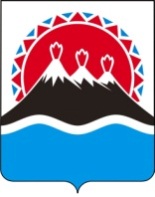 №Об утверждении Порядка предоставления инвесторам субсидий на возмещение затрат на создание и (или) реконструкцию объектов инфраструктуры, а также на возмещение затрат на подключение (технологическое присоединение) к источникам тепло-, газо-, водо-, электроснабжения и водоотведения в целях реализации особо значимых инвестиционных проектов Камчатского краяЗаместитель Председателя Правительства Камчатского края    М.А. СубботаМинистр экономического развития, предпринимательства и торговли Камчатского краяД.А. КоростелевМинистр финансов Камчатского края      С.Г. ФилатовНачальник Главного правового управления Губернатора и Правительства Камчатского края         С.Н. ГудинПриложение к постановлению Правительства Камчатского края от _________ № ________  ИННОГРН